ENDURING MATERIAL LEARNER NOTIFICATIONWI Radiological Society
2022 Wisconsin Radiological Society Annual Meeting Enduring MaterialDate of CE Release:  June 11, 2022Date of CE Expiration:  December 31, 2022Location: OnlineAcknowledgement of Financial Commercial SupportNo financial commercial support was received for this educational activity.Acknowledgement of In-Kind Commercial SupportNo in-kind commercial support was received for this educational activity.Satisfactory Completion  Learners must listen to each self-directed audio recording while following along with the visual slides and complete an evaluation form to receive a certificate of completion. Your chosen sessions must be viewed in their entirety.  Partial credit of individual sessions is not available. If you are seeking continuing education credit for a specialty not listed below, it is your responsibility to contact your licensing/certification board to determine course eligibility for your licensing/certification requirement.Accreditation StatementIn support of improving patient care, this activity has been planned and implemented by Amedco LLC and WI Radiological Society.  Amedco LLC is jointly accredited by the Accreditation Council for Continuing Medical Education (ACCME), the Accreditation Council for Pharmacy Education (ACPE), and the American Nurses Credentialing Center (ANCC), to provide continuing education for the healthcare team.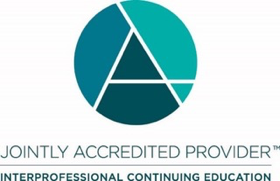 Physicians (ACCME) Credit DesignationAmedco LLC designates this enduring material for a maximum of 4.75 AMA PRA Category 1 CreditsTM. Physicians should claim only the credit commensurate with the extent of their participation in the activity.  Objectives - After Attending This Program You Should Be Able To...Disclosure of Conflict of InterestThe following table of disclosure information is provided to learners and contains the relevant financial relationships that each individual in a position to control the content disclosed to Amedco.  All of these relationships were treated as a conflict of interest, and have been resolved.  (C7 SCS 6.1-­‐6.2, 6.5) All individuals in a position to control the content of CE are listed below.How to Get Your CertificateGo to http://wrs.cmecertificateonline.comClick on the “2022 Wisconsin Radiological Society Annual Meeting Enduring Material” link.Evaluate the meeting.Print all pages of your certificate for your records. Questions? Email Certificate@AmedcoEmail.comContact InformationIf you have questions regarding this enduring material activity, please contact Rebecca at becca@badgerbay.co. 